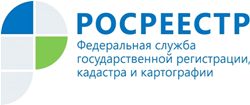 Управление Росреестра по Республике АдыгеяИтоги работы в сфере регистрации недвижимости                                                           за первое полугодие 2020 годаУправление Росреестра по Республике Адыгея о динамике рынка недвижимости региона за первое полугодие 2020 года.В связи с ограничительными мерами, действующими с конца марта, ожидаемо наблюдается снижение количества совершенных учетных действий в отношении объектов недвижимости. Так, если за 6 месяцев 2019 года Управлением осуществлено 12142 действия по осуществлению государственного кадастрового учета, то в текущем году таких действий на 6% меньше (11391). Снижение показывает и количество зарегистрированных договоров участия в долевом строительстве (ДДУ) (2705 - за 6 месяцев 2019 года и 1179 - за 6 месяцев 2020 года (-56%).Отрицательная динамика наблюдается при регистрации ипотеки на -21 % по сравнению с прошлым годом (4950 регистрационных записей об ипотеке за 6 месяцев 2019 года  и 3930 - за 6 месяцев 2020 года). В том числе уменьшение показывает количество регистрационных записей об ипотеке на основании договора (-29%).Вместе с тем увеличилось количество зарегистрированных прав на недвижимость. Так, если за 6 месяцев 2019 года Управлением осуществлено 33064 действия по государственной регистрации прав и 2167 зарегистрировано прав по заявлениям о проведении единой процедуры учета и регистрации, то в текущем году таких действий 35111 (+6%), 3321 (+53%) соответственно.